INTERIM AGENDA FOR THE MEETING OF ST DAY PARISH COUNCILI hereby give you notice that St Day Parish Council meeting will be held on Monday 10th June 2019 at the Enterprise Centre, Vogue, St Day commencing promptly at 7.00pm. All members of the Council are hereby summoned to attend, to consider and resolve upon the business to be transacted at the meeting as set out below. Members of the public can speak in the Public Clinic, starting at 7.00pm (item 2 on the agenda).04th June 2019      Mrs Sarah Moore ............................... (Clerk & Responsible Financial Officer for the Council)1.       	Chair’s welcome /any apologies 2.       	Public Participation (to be limited to 15 minutes)3.       	Declarations of Personal and Prejudicial Interests relating to items on the agenda 4.	Election of representative to the North Kerrier Reference Group for 2019/20Election of representative for Police Liaison group for 2019/206.	Cornwall Councillor’s report7.	Confirmation of the Minutes of the meeting held on Monday 13th May, 20198.	Police report9.   	Matters arising    	a.  Town Regenerationb.  Footpathsc.  Public Transport & Bus Sheltersd.  Play Areas & Gardense.  Surgery Facilitiesf.  Empty Propertiesg.  Burial Ground and Churchyardh.  Speed Watchi.  Neighbourhood Development Planj.  Bins and Dog Foulingk. Minor Works l.  Current Year Projects          m. Climate Change 10.		Planning:10.1 	To receive and comment on planning applicationsPA19/04208 - Consultation for creating a new 11kv overhead line replacing previous PA18/10881. Street Record Little Carharrack Carharrack Cornwall 	PA19/01639 Construction of a new semi-detached bungalow and a doctors surgery. Telegraph Hill St Day TR16 5PBPA19/0245 - Removal of roof and construction of new upper floor accommodation on existing footprint. Trewartha Vogue St Day Cornwall TR16 5NL. APPROVED with conditions.10.2 	To receive and comment on planning applications received too late to be included on Interim Agenda 10.3 	To report any planning problems or possible breaches 11.	 	Correspondence / communications received12.	 	Accounts / banking13.		 Traffic and roads14. 		Report on any external meetings attended15. 		Upcoming Meetings16.  		Date of the next meeting - Monday 8th July                                             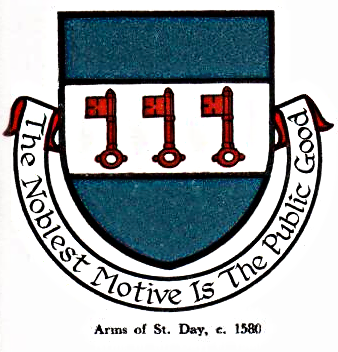 